·  ST. PAUL'S  HOSPITAL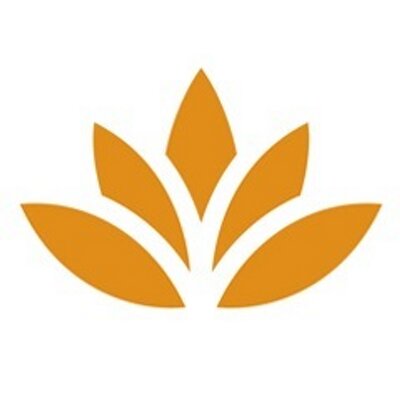 PROVIDENCE HEALTH CAREThe St. Paul’s Hospital ECPR Service for Out-Of-Hospital Cardiac ArrestREPORT CARDObjective: To Improve the survival of patients in the community with sudden unexpected cardiac arrestECPR Service Goal: EMS On-scene Arrival time to ECPR flows < 60-75 minutes* Basic Time Interval Goals Scheme: EMS-Arrival (time 0)  EMS call ED & code-ECPR activated (goal<15min)  Pt arrival in ED (goal<30 min)  Fem vessels have been cannulated (goal<45 min)  ECMO flows established (goal<60-75 min)CASE DESCRIPTIONAREAS FOR IMPROVEMENTWHAT WENT WELL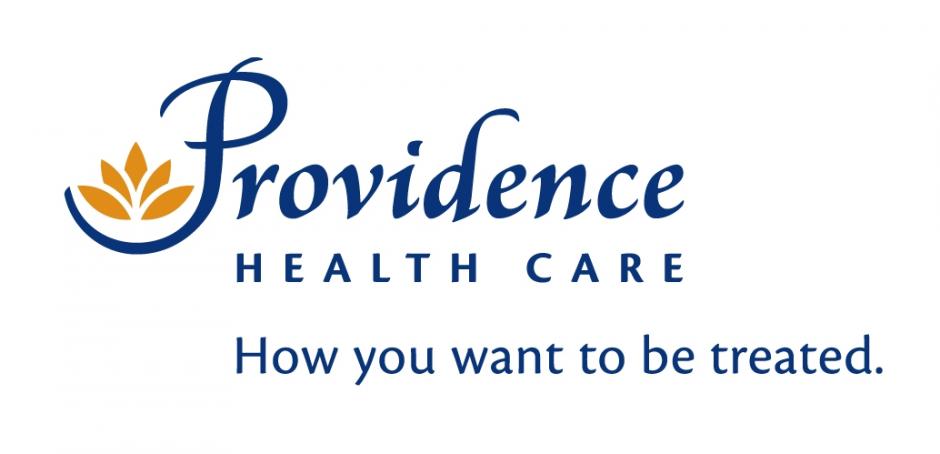 Event analysisReferences:Patient CharacteristicsPatient CharacteristicsPatient CharacteristicsProvincial Health NumberProvincial Health NumberProvincial Health Number100382427AgeAgeAgeDate of arrestDate of arrestDate of arrestInitial arrest rhythmInitial arrest rhythmInitial arrest rhythmBystander CPRBystander CPRBystander CPRArrest witnessed? (No vs Bystander vs EMS)Arrest witnessed? (No vs Bystander vs EMS)Arrest witnessed? (No vs Bystander vs EMS)Presumed cause of arrestPresumed cause of arrestPresumed cause of arrestPreparationPreparationPreparationWas the protocol initiated pre-hospital?Was the protocol initiated pre-hospital?Was the protocol initiated pre-hospital?Were all ED pre-arrival tasks completed?Were all ED pre-arrival tasks completed?Were all ED pre-arrival tasks completed?Did the activation fit criteria?Did the activation fit criteria?Did the activation fit criteria?Time Intervals*Time Intervals*Time Intervals*EMS on-scene arrival to:ED notification (goal < 15 min)ED notification (goal < 15 min)ED arrival (goal < 30 min)ED arrival (goal < 30 min)ECMO flows (goal < 60-75 min)ECMO flows (goal < 60-75 min)ED Arrival to:Femoral Access (goal < 15 min)Femoral Access (goal < 15 min)ECMO flows (goal < 30 min)ECMO flows (goal < 30 min)ECMO flow to angiogram (goal < 60 min)ECMO flow to angiogram (goal < 60 min)ECMO flow to angiogram (goal < 60 min)Time family provided updated Time family provided updated Time family provided updated CliniciansCliniciansCliniciansCliniciansALS ParamedicsALS ParamedicsED NursesED NursesED PhysiciansED PhysiciansCV Surgeons (s)CV Surgeons (s)Perfusionist (s) Perfusionist (s) Social Worker Social Worker Interventional CardiologistInterventional CardiologistCardiac AnesthesiologistCardiac AnesthesiologistIntensivists(s)Intensivists(s)Problem identified Problem impact Ideas for improvement 